На Чернігівщині СБУ затримала на хабарі трьох посадовців поліціїСпівробітники Служби безпеки України викрили на хабарі керівників слідчого відділу, сектору превентивної діяльності та старшого дільничного одного з районних відділів поліції у Чернігівській області.Правоохоронці встановили, що посадовці організували механізм систематичного вимагання неправомірної вигоди від місцевих жителів за уникнення кримінальної відповідальності за скоєні правопорушення. Оперативники спецслужби задокументували факт вимагання зловмисниками п’яти з половиною тисяч гривень від мешканця райцентру. За вказану суму поліцейські обіцяли не притягати підозрюваного у скоєнні крадіжки чужого майна до кримінальної відповідальності.Співробітники СБУ затримали посадовців поблизу районного центру після одержання всієї суми хабара. Під час затримання зловмисники чинили опір та намагалися втекти на автомобілі з місця події.Вирішується питання щодо оголошення затриманим про підозру в скоєнні злочину та обрання міри запобіжного заходу. У рамках відкритого кримінального провадження за ч. 3 ст. 368 Кримінального кодексу України тривають невідкладні слідчі дії.Операція з викриття протиправних дій посадовців проводилася спільно з підрозділом внутрішньої безпеки Національної поліції під процесуальним керівництвом прокуратури.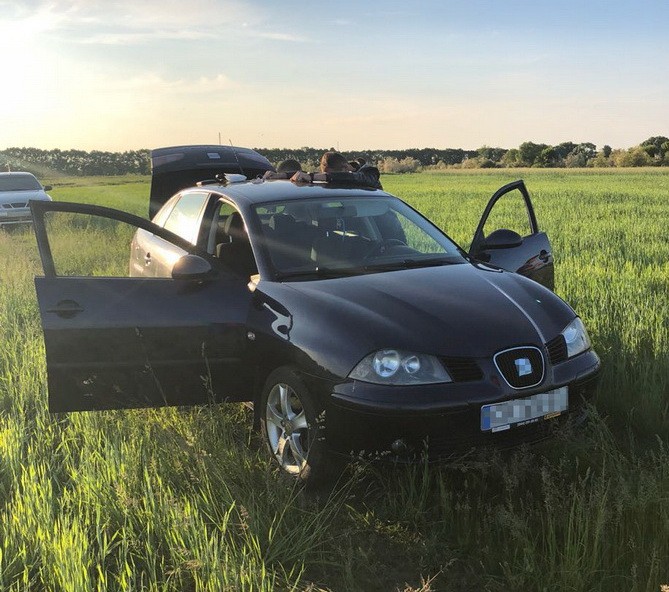 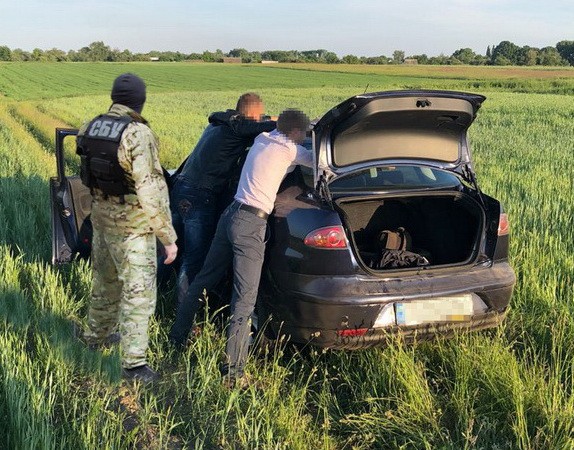 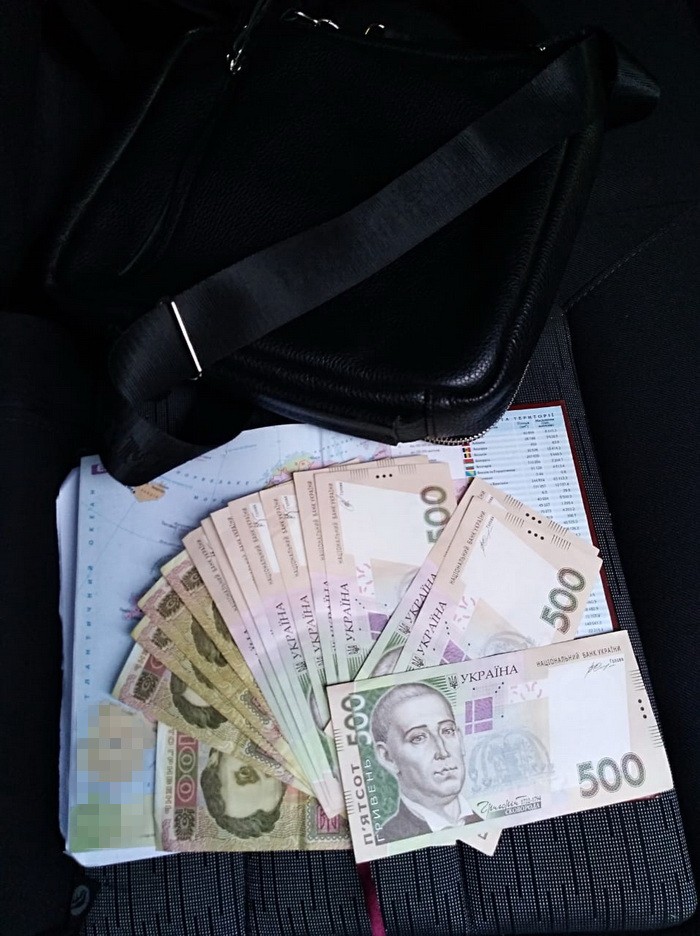 